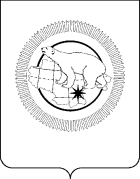 П Р И К А ЗВ целях повышения рождаемости, улучшения доступности процедуры экстракорпорального оплодотворения гражданам Чукотского автономного округа, страдающим бесплодием, в соответствии с Территориальной программой государственных гарантий бесплатного оказания гражданам медицинской помощи на 2021 год и на плановый период 2022 и 2023 годов в Чукотском автономном округе,  утверждённой Постановлением Правительства Чукотского автономного округа от 11 января 2021 г. № 1, приказом Министерства здравоохранения РФ от 31 июля 2020 г. № 803н «О порядке использования вспомогательных репродуктивных технологий, противопоказаниях и ограничениях к их применению», приказом Министерства здравоохранения РФ от 20 октября 2020 г. № 1130н «Об утверждении Порядка оказания медицинской помощи по профилю «акушерство и гинекология»,ПРИКАЗЫВАЮ:1. Утвердить: 1.1 Порядок направления граждан Чукотского автономного округа для проведения процедуры экстракорпорального оплодотворения (далее – ЭКО) или процедуры переноса криоконсервированного эмбриона (далее – криоперенос) за счет средств обязательного медицинского страхования (далее – за счет средств ОМС)            в соответствии с приложением 1 к настоящему приказу.1.2. Форму заявления о согласии на обработку персональных данных пациента при направлении на процедуру ЭКО или криопереноса, согласно приложению 2 к настоящему приказу.1.4. Форму Протокола Врачебной комиссии Государственного бюджетного учреждения здравоохранения по вопросу направления пациента для проведения процедуры ЭКО или криопереноса, согласно приложению 3 к настоящему приказу.1.5 Форму Листа ожидания процедуры ЭКО или процедуры криопереноса Чукотского автономного округа (далее – ЛО), согласно приложению 4 к настоящему приказу.1.6. Форму «Направление для проведения процедуры ЭКО за счет средств ОМС», согласно приложению 5 к настоящему приказу.1.7. Форму «Направление для проведения процедуры криопереноса за счет средств ОМС», согласно приложению 6 к настоящему приказу.2. Отделу по организации медицинской помощи детям и матерям Управления по организации медицинской помощи населению Департамента здравоохранения Чукотского автономного округа обеспечить формирование и ведение ЛО с указанием очередности и персонального шифра гражданина без персональных данных, а также выдачу направлений для проведения ЭКО или криопереноса за счет средств ОМС.3. Главному врачу Государственного бюджетного учреждения здравоохранения «Чукотская окружная больница» (далее – ГБУЗ «Чукотская окружная больница») (Острась М.А.) и руководителям медицинских организаций, подведомственных ГБУЗ «Чукотская окружная больница»: 3.1. Организовать работу по отбору и направлению граждан на проведение ЭКО или криопереноса за счет средств ОМС при наличии медицинских показаний, в  соответствии с настоящим приказом. 3.2. Назначить лиц, ответственных за организацию работы по направлению  граждан на ЭКО или криопереноса за счет средств ОМС.3.3. Разместить на информационных стендах, а также на официальных сайтах  медицинских организаций информацию о Порядке направления граждан Чукотского автономного округа, страдающих бесплодием, для проведения ЭКО или криопереноса за счет средств ОМС.3.4. Обеспечить: - ведение учётной и отчётной документации по направлению пациентов на проведение ЭКО или криопереноса за счёт средств ОМС, согласно приложению 8 к настоящему приказу.- предоставление отчетной документации в адрес Департамента здравоохранения Чукотского автономного округа, ежемесячно до 5 числа месяца следующего за отчетным месяцем, в соответствии с приложением 8, в том числе по электронной почте: deti@dzo.chukotka-gov.ru.  4. Приказ Департамента здравоохранения Чукотского автономного округа от 02 декабря 2019 года № 1062 «Об утверждении Порядка направления граждан Чукотского автономного округа для проведения процедуры ЭКО или процедуры переноса криоконсервированного эмбриона в рамках базовой программы обязательного медицинского страхования» считать утратившим силу.5. Отделу административной, правовой и кадровой работы Департамента здравоохранения Чукотского автономного округа (Прудьева В.С.):- опубликовать настоящий приказ на официальном интернет-портале правовой информации (www.pravo.gov.ru); - в 7-дневный срок после дня первого официального опубликования настоящего приказа, направить копию приказа и сведения об источнике официального опубликования в территориальный орган юстиции для включения в федеральный регистр нормативных правовых актов субъекта.6. Контроль за исполнением настоящего приказа оставляю за собой.Подписано электронной подписьюПорядок направления граждан Чукотского автономного округа для проведения ЭКО или криопереноса за счет средств ОМС (далее - Порядок)1. Настоящий Порядок определяет механизм реализации мероприятий по направлению пациентов проживающих на территории Чукотского автономного округа, страдающих бесплодием, для проведения ЭКО или криопереноса, за счет средств ОМС.	2. Предварительное обследование супружеской пары выполняется в соответствии с требованиями приказа Министерства здравоохранения Российской Федерации от 30 августа 2012 года № 107н. 	3. При установлении пациенту диагноза бесплодия, лечащим врачом  в срок не более 3-х рабочих дней оформляется выписка из медицинской документации  в 2-х экземплярах в соответствии с примерной формой, согласно приложению 7 к настоящему приказу.     		4. Пакет документов, состав которого определён пунктом 5 настоящего Порядка, направляется на бумажном носителе на врачебную комиссию медицинской организации направляющей пациента (далее - ВК).	5. Состав пакета документов:- заявление о согласии на обработку персональных данных,  по форме согласно приложению 2 к настоящему приказу, при этом выбор медицинской организации, оказывающей медицинскую помощь пациентам, страдающим бесплодием, с использованием метода ЭКО или криопереноса по территориальным программам обязательного медицинского страхования, осуществляется пациентами;- выписка из медицинской документации; - копии следующих документов:паспорт гражданина Российской Федерации (лицевая часть и место регистрации);полис ОМС;страховое свидетельство обязательного пенсионного страхования (СНИЛС).     6. Пакет документов рассматривается на ВК направляющей медицинской организации.7. При положительном решении комиссии, пакет документов в соответствии с пунктом 5 настоящего Порядка, копия протокола решения ВК, а также заявление о согласии на обработку персональных данных, в срок не более 3-х рабочих дней направляются в адрес Департамента здравоохранения Чукотского автономного округа, в том числе по электронной почте: deti@dzo.chukotka-gov.ru.8. На основании представленных документов Департамента здравоохранения Чукотского автономного округа присваивается индивидуальный шифр пациента, пациент вносится в ЛО, а также выдается «Направление для проведения процедуры ЭКО в раках базовой программы ОМС» или «Направление для проведения процедуры криопереноса в рамках базовой программы ОМС», после чего направляется в медицинскую организацию, направившую документы. 9. Сформированный пакет документов пациента, медицинская организация направляет, посредством электронной связи в заявленное пациентом медицинское учреждение выполняющее ЭКО или криоперенос.10. В случае наступления беременности после проведения ЭКО или криопереноса, подтвержденной ультразвуковым исследованием, пациент наблюдается в медицинской организации по месту жительства.11. При отсутствии беременности после проведения ЭКО или криопереноса пациенты могут повторно включаться в ЛО по решению  ВК, при условии соблюдения очередности в соответствии с настоящим Порядком.12. В случае неявки пациента в назначенную дату в медицинскую организацию, выполняющую ЭКО или криоперенос, пациенты могут повторно включаться по решению ВК в ЛО, при условии соблюдения очередности в соответствии с настоящим Порядком.Приложение 2к приказу Департамента здравоохраненияЧукотского автономного округаот _________________ г. № ______ФормаГлавному врачу Государственного бюджетного учреждения здравоохранения«____________________»              Заявление о согласии на обработку персональных данных Я,________________________________________________________________________(фамилия, имя, отчество полностью)даю согласие на обработку и использование данных, содержащихся в настоящем заявлении, с целью организации проведения процедуры ЭКО/криопереноса (нужное подчеркнуть) в медицинской организации: __________________________________________________________________________(наименование медицинской организации для проведения процедуры ЭКО/криопереноса)   1. Дата рождения (число, месяц, год)    ________________________________________   2. Документ, удостоверяющий личность (наименование)      ______________________   (серия, номер выдан) _______________________________________________________  __________________________________________________________________________                          3. Адрес по месту регистрации ______________________________________________  __________________________________________________________________________    4. Адрес фактического проживания __________________________________________   ________________________________________________________________________   5. Контактный телефон_____________________________________________________   6. Серия и № страхового полиса   обязательного медицинского страхования         ________________________________________________________________________   7. Страховой номер свидетельства обязательного пенсионного страхования пациента (СНИЛС)__________________________________________________________________      На передачу лично мне сведений о дате вызова и иных данных по телефонам, указанным в заявлении, согласна.       Данные, указанные в заявлении, соответствуют представленным  документам.Подпись пациента:____________/________________/                             __________20__г.Приложение 3к приказу Департамента здравоохраненияЧукотского автономного округаот _________________ г. № ______Форма Протокол Врачебной комиссии Государственного бюджетного учреждения здравоохранения «_________________________________________»№ _____________                                      от «____» _____________ 20__ г.Присутствовали: председатель и члены врачебной комиссииПовестка дня: рассмотрение вопроса о направлении на проведение процедуры ЭКО/криопереноса (первично/повторно) (нужное подчеркнуть)_________________________________________________________________________________________________________________________________________________________________________________________________________________________________(Ф.И.О. пациента, дата рождения, адрес регистрации)с диагнозом ______________________________________________________   код диагноза по МКБ-Х __________ для проведения процедуры ЭКО/криопереноса за счёт средств ОМС.На комиссию представлены следующие документы (подчеркнуть):	согласие на обработку персональных данных; 	заявление пациента о направлении на процедуру;  выписка из медицинской документации пациента;копия паспорта гражданина Российской Федерации;копия полиса обязательного медицинского страхования пациента;копия свидетельства обязательного пенсионного страхования пациента.       Заключение комиссии: _________________________________________          (Ф.И.О. пациента)показано  (отказано) направление на проведение процедуры ЭКО/криопереноса за счёт средств ОМС, в _________________________________________________________________________ (наименование медицинской организации, куда направляется пациент)Рекомендации Комиссии: ____________________________________________________________________________________________________________________________________(заполняется в случае отказа в направлении для проведения процедуры ЭКО/криопереноса)Приложение 4к приказу Департамента здравоохраненияЧукотского автономного округаот _________________ г. № ______Лист ожидания процедуры ЭКО/криопереноса Чукотского автономного округаПриложение 5к приказу Департамента здравоохраненияЧукотского автономного округаот _________________ г. № ______ФормаНаправление для проведения процедуры ЭКО в рамках базовой программы ОМС№ _______ от ______________ 20___ годаПриложение 6к приказу Департамента здравоохраненияЧукотского автономного округаот _________________ г. № ______ФормаНаправление для проведения процедуры криопереноса в рамках базовой программы ОМС№ _______ от ______________ 20___ годаПриложение № 7к приказу Департамента здравоохраненияЧукотского автономного округаот _________________ г. № ______Выписка из амбулаторной карты № ______________Государственное бюджетное учреждение здравоохранения  «_____________________________»  Адрес учреждения:  Телефон: Е-mail: Фамилия, имя, отчество пациента _____________________________________________________________________________________________________________________________________ Дата рождения ___________________________________________________________________ Серия _____________________№ паспорта ___________________________________________ Полис  ОМС, №  __________________________________________________________________                       Адрес места жительства____________________________________________________________ Телефон _________________________________________________________________________ Диагноз:  МКБ – 10__________________(шифр)Основной_________________________________________________________________________Сопутствующий __________________________________________________________________ Данные анамнеза: __________________________________________________________________________________________________________________________________________________Аллергологический анамнез :Гемотрансфузии: Наследственный анамнез: Lues, туберкулез, гепатиты: Перенесенные гинекологические заболевания:Менструальная функция: Половая функция :Репродуктивная функция: А-,      Р-    , В- Гинекологические заболевания и перенесенные операции:Оценка проходимости маточных труб:(лапароскопия/ гистеросальпингография/ контрастная эхогистеросальпингоскопия): Оценка состояния эндометрия:(ультразвуковое трансвагинальное исследование матки (эндометрия)/ гистероскопия/ биопсия тканей матки (эндометрия)Попытка ЭКО/криопереноса - дата проведения, результат. Данные обследования Группа крови резус фактор – дата анализа, результат. Клинический анализ крови –    дата анализа, результат. Общий анализ мочи  - дата анализа, результат Биохимический анализ крови  - дата анализа.Коагулограмма  - дата анализа. Гормональное обследование: дата анализа  ПЦР анализ на ЗППП:  дата анализа  Исследование сыворотки крови методом ИФА  - дата анализа.Мазок на флору – дата анализа. Кольпоскопия  дата исследованияМазок на онкоцитологию – дата анализа  УЗИ (трансвагинальное) матки и придатков: на 5-7 дни цикла:  - дата исследования, заключение.  ЭКГ  дата исследования, результат.  ФЛГ  дата исследования, результат.  Консультация терапевта: дата осмотра, заключение.  УЗИ молочных желез : дата исследования, заключение  Маммография (в возрасте  старше 35 лет): дата исследования, заключение УЗИ щитовидной железы: дата исследования, заключение  Муж: Ф.И.О., возраст Группа крови резус фактор – дата анализа, результатСпермограмма –дата анализа,  параметры, результат, заключение.Диагноз: Ф.И.О.___________________________________________________________________________показано лечение методом экстракорпорального оплодотворения/переноса криоконсервированного эмбриона в _________________________________________________________________________________(учреждение здравоохранения, выполняющее процедуру ЭКО/криопереноса)Лечащий врач _________________________________________________________________ Зав. женской консультацией _____________________________________________________Пациентка направляется  на врачебную комиссию для решения вопроса о направлении на ЭКО/криоперенос за счёт средств ОМС.Решение врачебной комиссии:___________________________________________________Председатель врачебной комиссии______________________________________________Члены врачебной комиссии:____________________________________________________Руководитель медицинской организации__________________________________________Печать учреждения здравоохранения                         Дата «_____»________________20____ г.Наименование субъекта Российской Федерации: Чукотский автономный округ ДЕПАРТАМЕНТ  ЗДРАВООХРАНЕНИЯ  ЧУКОТСКОГО  АВТОНОМНОГО  ОКРУГАот №г. АнадырьОб утверждении Порядка направления граждан Чукотского автономного округа для проведения процедуры ЭКО или процедуры переноса криоконсервированного эмбриона в рамках базовой программы обязательного медицинского страхованияПриложение 1к приказу Департамента здравоохраненияЧукотского автономного округаот _________________ г. № ______Приложение 1к приказу Департамента здравоохраненияЧукотского автономного округаот _________________ г. № ______Председатель Врачебной комиссии/Члены комиссии/////№ п/пПерсональный шифр пациентаДата включения в лист ожидания/ выдачи направленияНаименование медицинской организации, куда направлен пакет документов пациентаСведения о выполнении ЭКО/криопереноса (ожидание/ дата выполнения)Примечание Дата исключения из листа ожиданияНаименование процедуры (ЭКО/криоперенос)1.2.3.…(Ф.И.О. пациента направляемого для проведения ЭКО)(Ф.И.О. пациента направляемого для проведения ЭКО)(Ф.И.О. пациента направляемого для проведения ЭКО)(Ф.И.О. пациента направляемого для проведения ЭКО)(шифр пациента)(дата рождения пациента)(дата рождения пациента)(возраст пациента)Паспорт: серия                      №                     выданПаспорт: серия                      №                     выданПаспорт: серия                      №                     выданПаспорт: серия                      №                     выдан(полис ОМС)(СНИЛС)(адрес регистрации/места жительства пациента)(адрес регистрации/места жительства пациента)(адрес регистрации/места жительства пациента)(адрес регистрации/места жительства пациента)(код диагноза по МКБ-Х)(первично/повторное направление)(первично/повторное направление)(наименование медицинской организации для проведения ЭКО)(наименование медицинской организации для проведения ЭКО)(наименование медицинской организации для проведения ЭКО)(наименование медицинской организации для проведения ЭКО)(наименование органа исполнительной власти субъекта Российской Федерации, выдавшего направление)(наименование органа исполнительной власти субъекта Российской Федерации, выдавшего направление)(наименование органа исполнительной власти субъекта Российской Федерации, выдавшего направление)(наименование органа исполнительной власти субъекта Российской Федерации, выдавшего направление)___________________________________________________________________________(адрес, телефон, факс, адрес электронной почты)___________________________________________________________________________(адрес, телефон, факс, адрес электронной почты)___________________________________________________________________________(адрес, телефон, факс, адрес электронной почты)___________________________________________________________________________(адрес, телефон, факс, адрес электронной почты)(должность руководителя органа исполнительной власти субъекта)    М.П.                          (подпись)(ФИО)(ФИО)(Ф.И.О. пациента направляемого для проведения ЭКО)(Ф.И.О. пациента направляемого для проведения ЭКО)(Ф.И.О. пациента направляемого для проведения ЭКО)(Ф.И.О. пациента направляемого для проведения ЭКО)(шифр пациента)(дата рождения пациента)(дата рождения пациента)(возраст пациента)Паспорт: серия                      №                     выданПаспорт: серия                      №                     выданПаспорт: серия                      №                     выданПаспорт: серия                      №                     выдан(полис ОМС)(СНИЛС)(адрес регистрации/места жительства пациента)(адрес регистрации/места жительства пациента)(адрес регистрации/места жительства пациента)(адрес регистрации/места жительства пациента)(код диагноза по МКБ-Х)(первично/повторное направление)(первично/повторное направление)(наименование медицинской организации для проведения ЭКО)(наименование медицинской организации для проведения ЭКО)(наименование медицинской организации для проведения ЭКО)(наименование медицинской организации для проведения ЭКО)(наименование органа исполнительной власти субъекта Российской Федерации, выдавшего направление)____________________________________________________________________________________________________________(наименование органа исполнительной власти субъекта Российской Федерации, выдавшего направление)____________________________________________________________________________________________________________(наименование органа исполнительной власти субъекта Российской Федерации, выдавшего направление)____________________________________________________________________________________________________________(наименование органа исполнительной власти субъекта Российской Федерации, выдавшего направление)____________________________________________________________________________________________________________(адрес, телефон, факс, адрес электронной почты)(адрес, телефон, факс, адрес электронной почты)(адрес, телефон, факс, адрес электронной почты)(адрес, телефон, факс, адрес электронной почты)(должность руководителя органа исполнительной власти субъекта)    М.П.                          (подпись)(ФИО)(ФИО)ГодБеременностьОсобенности теченияГодОперация, показанияОбъем операцииИнфекциядата анализадата анализадата анализаИФАРПГАРеакция микрометод ВассерманаСпид СифилисГепатит В Гепатит С Показательзначениенорма, единицы измеренияГемоглобинЭритроцитыЦветной показатель ГематокритРетикулоцитыТромбоцитыСОЭЛейкоцитыБазофилыэозинофилымиелоцитыметамиелоцитыпалочкоядерныесегментоядерныелимфоцитымоноцитыПоказательзначениенорма, единицы измеренияглюкозаобщий белокобщий билирубинкреатининхолестеринмочевинаАСТАЛТГГТЛДГПоказательзначениенорма, единицы измеренияМНОпротромбиновый индексАПТВ (Чувствительное к ВА)АПТВ (Каолин)Фибриногентромбиновое времяАнтитромбин  IIIГормоныпоказатели норма, единицы измеренияФСГЛГЕ2пролактинкортизолтестостеронСТГТ3Т4ТТГпрогестерон – 21-й день цикла дата ИнфекицярезультатUreaplasma urealyticumне обнаруженаChlamydia trachomatisне обнаруженаMycoplasma genitaliumне обнаруженаВПЧ 16 и 18 типане обнаруженаИнфекцииIg MIgG,   единицы измеренияЦМВИотрВПГ 1 и 2 типаотркраснухаотртоксоплазмозотрUCЛейкоцитыПл. эпителийГонококки нейс.ТрихомонадыФлораИнфекциядата анализадата анализадата анализаИФАРПГАРеакция микрометод ВассерманаСпид СифилисГепатит В Гепатит С Приложение № 8к приказу Департамента здравоохраненияЧукотского автономного округа                         от _______________ г. № ______МесяцЧисло запланированных процедур ЭКО по ОМС на годЧисло запланированных процедур ЭКО по ОМС на годЧисло запланированных процедур ЭКО по ОМС на годЧисло запланированных процедур ЭКО по ОМС на месяцЧисло запланированных процедур ЭКО по ОМС на месяцЧисло запланированных процедур ЭКО по ОМС на месяцЧисло выданных направлений на процедуру ЭКО по ОМС за месяцЧисло выданных направлений на процедуру ЭКО по ОМС за месяцЧисло выданных направлений на процедуру ЭКО по ОМС за месяцЧисло женщин, оставшихся в листе ожидания для выдачи направления на ЭКО по ОМС на отчетную датуЧисло женщин, оставшихся в листе ожидания для выдачи направления на ЭКО по ОМС на отчетную датуЧисло женщин, оставшихся в листе ожидания для выдачи направления на ЭКО по ОМС на отчетную датуЧисло выполненных процедур ЭКО за месяцЧисло выполненных процедур ЭКО за месяцЧисло выполненных процедур ЭКО за месяцЧисло выполненных процедур ЭКО за месяцЧисло выполненных процедур ЭКО                                (I-III этап)Число выполненных процедур ЭКО                                (I-III этап)Число женщин, вставших на учет после ЭКО за месяцЧисло женщин, вставших на учет после ЭКО за месяцЧисло женщин, вставших на учет после ЭКО за месяцЧисло женщин, вставших на учет после ЭКО за месяцЧисло родов после ЭКО за месяцЧисло детей, родившихся в результате ЭКО за месяцМесяцПолный циклКриопереносВсегоПолный циклКриопереносВсегоПолный циклКриопереносВсегоПолный циклКриопереносВсегоПолный цикл без применения криоконсервации эмбрионовПолный цикл с применения криоконсервации эмбрионовКриопереносВсегоI-III этап без применения криоконсервации эмбрионовI-III этап с применением криоконсервации эмбрионовПолный циклКриопереносВсегоВсегоЧисло родов после ЭКО за месяцЧисло детей, родившихся в результате ЭКО за месяц12345678910111213141516171819202122222324